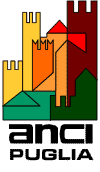 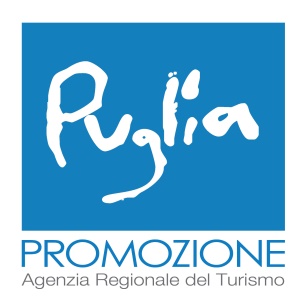 ASSOCIAZIONE NAZIONALE 					AGENZIA REGIONALE DEL TURISMOCOMUNI ITALIANI 						PUGLIAPROMOZIONEwww.anci.puglia.it 						https://www.agenziapugliapromozione.itdata: 21 novembre 2022Comunicato stampaTURISMO SOSTENIBILE: IL 23 NOVEMBRE A BERGAMO ANCI E REGIONE PUGLIAPRESENTANO INIZIATIVE CONGIUNTE PER LO SVILUPPO DI CAMMINI E BIKE ECONOMYSi rafforza l’impegno a favore del turismo sostenibile che, da mercoledì 23 novembre, vedrà alleate l’Associazione Nazionale Comuni Italiani (ANCI) Puglia, la Regione Puglia e l’Agenzia Regionale del Turismo (ARET) Pugliapromozione. La collaborazione finalizzata allo sviluppo del sistema dei cammini, degli itinerari culturali e della bike economy in Puglia, verrà presentata presso la Sala Brembo della Fiera di Bergamo, nel corso della Assemblea annuale di ANCI, dalle ore 13.30 alle ore 14.30.Interverranno: Antonio Decaro (presidente ANCI nazionale)Ettore Caroppo (presidente ANCI Puglia)Raffaele Piemontese (vicepresidente Regione Puglia)Gianfranco Lopane (assessore Turismo Regione PugliaCordiano Dagnoni, (presidente Federazione Ciclistica Italiana)Aldo Patruno (direttore dipartimento Turismo Cultura Regione Puglia)Luca Scandale (direttore generale Pugliapromozione)Ottavia Grassi (responsabile Prodotto Turistico Pugliapromozione)Elio Sannicandro (direttore generale ASSET Puglia)Matteo Pertosa (Vaimoo E-bike sharing)Alessandro Ballan (campione del mondo di ciclismo 2008). Modera Tommaso Depalma, esperto ANCI Puglia di mobilità sostenibile. comunicazione@anci.puglia.it ufficiostampa@aret.regione.puglia.it